T.C.BAFRA KAYMAKAMLIĞIBAFRA REHBERLİK VE ARAŞTIRMA MERKEZİ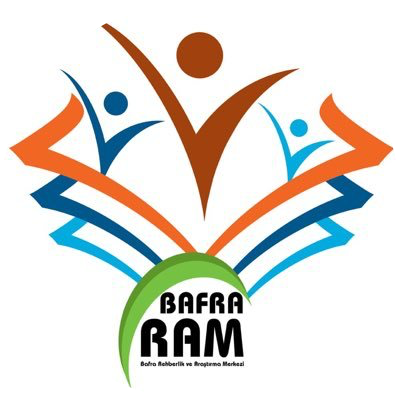 “PDR HER YERDE”(PANDEMİ DÖNEMİNDE PDR HİZMETLERİNE ERİŞİMİN ARTTIRILMASI)HAZIRLAYANFatma Kübra KÖSEPsikolojik DanışmanBAFRAEkim 2020 - Mayıs 2020BİRİNCİ BÖLÜMGiriş, Projenin Gerekçesi, Performans Kriterleri, Projenin Konusu, Amaçlar, Hedefler, Kapsam, İlkeler, Dayanak,GİRİŞİlk kez Çin’in Wuhan kentinde görülen Covid-19 enfeksiyonu (World HealthOrganization (WHO, 2020), hızla tüm dünyada etkisini göstermiş ve insan hayatını birçok yönden etkiler hale gelmiştir. Bu süreçte sosyal izolasyonun yanı sıra eğitim, sağlık, turizm ve ekonomi alanlarında da çeşitli düzenlemeler gündeme gelmiş ve tüm dünyada önlemler alınmıştır. Türkiye’de Sağlık Bakanlığı tarafında yapılan açıklamalar doğrultusunda birçok alanda olduğu gibi eğitim alanında da bir dizi önlem alınmıştır. Milli Eğitim Bakanlığı da bu önlemler kapsamında 2020-2021 eğitim öğretim yılına mart ayı itibariyle ara verilmesi ve eğitimlerin çeşitli platformlar üzerinden çevrimiçi olarak devam ettirilmesi kararı almıştır (MEB, 2020).Eğitim alanında alınan bu önlemler ile birlikte öğrenciler, öğretmenler ve veliler alışık oldukları yüz yüze eğitim yerine uzaktan ve çevrimiçi eğitim sürecine dahil olmuşlardır. Bu süreçte adaptasyon problemleri yaşanmakla birlikte hızlı bir hazırlık süreci ile ebatv, eba canlı sınıf uygulamaları vb. platformlar aracılığı ile çeşitli programlar geliştirilerek öğrenme öğretme sürecine devam edilmiştir. Öğretmenler bu süreçte belirlenen ders saatlerinde öğrencileri ile çevrimiçi sürece uygun yöntem ve tekniklerle ders işlemeye devam etmişlerdir. Pandemi dolayısıyla alınan tedbirler kapsamında okullarına gidemeyen öğrenciler evde daha fazla vakit geçirmeye başlamışlar ve bu süreçte hem öğrenciler hem de veliler alışık olmadıkları bir durumu deneyimlemişlerdir. Dersler uzaktan eğitim şeklinde devam etse de okul ortamından uzakta olmak çeşitli ihtiyaçları da beraberinde getirmiştir. Eğitimlerin uzaktan verilmeye başlanmasıyla okul rehberlik servislerinin de bu süreçte öğrenci ve velilere yüz yüze hizmet vermesi mümkün olmamıştır. Psikolojik Danışman/Rehber Öğretmeni bulunmayan okullarda Psikolojik Danışma ve Rehberlik hizmetleri bölgede bulunan Rehberlik Araştırma Merkezleri sorumluluğunda yürütülmektedir. Bu okullarda bulunan öğrenci, öğretmen ve veliler eğitim öğretim yılı içerisinde RAM Psikolojik Danışma ve Rehberlik planları doğrultusunda yıl içinde sınırlı sayı ve zamanda Psikolojik Danışma ve Rehberlik hizmeti almaktadırlar. Psikolojik Danışman/Rehber Öğretmen olmayan okullarda öğrenci ve velilerin Rehberlik Araştırma Merkezlerinde görev yapan Psikolojik Danışman/Rehber Öğretmeni yeteri kadar tanıyamaması, teknolojiyi etkili kullanamaması ve pandemi sürecinde uzaktan eğitime adapte olamaması gibi sebeplerle bu süreçte bireylere sunulan Psikolojik Danışma ve Rehberlik hizmetlerinin ulaşım ve etkililik oranlarının düşeceği öngörülmektedir. Psikolojik Danışman/Rehber Öğretmeni bulunmayan okullara bakıldığında genellikle merkezden uzak köy okulları olduğu görülmektedir. Burada yaşayan veli ve öğrencilerin merkezde bulunan veli ve öğrencilere nazaran teknolojiyi aktif kullanarak uzaktan eğitimlere katılma konusunda daha fazla yetersizlik yaşadığı söylenebilir. Velilerin birçoğunun teknoloji kullanımı konusunda yeterli bilgisinin olmaması ve çoğunlukla tarım ve hayvancılıkla uğraşıyor olmaları uzaktan eğitime katılım oranlarını düşürebilmektedir. Önümüzdeki sürece bakıldığında pandemi dolayısıyla bir süre daha uzaktan eğitime devam edileceği öngörülmekte ve özellikle velilerin bu süreçte daha aktif olarak çevrimiçi toplantı ve eğitimlere katılmaları gerekmektedir. Bu sebeple yıllık Psikolojik Danışma ve Rehberlik planları çerçevesinde velilerle çeşitli konularda uzaktan eğitimler ve toplantılar planlanarak konunun önemi ve zorunluluğu dile getirilip çevrimiçi ortamlarda eğitim alma ve toplantılara aktif katılma konusunda bir ön hazırlık ve alıştırma niteliğinde küçük grup toplantıları ya da eğitimler yapılarak ilerleyen süreçte Psikolojik Danışma ve Rehberlik hizmetleri kapsamında verilecek olan hedef çalışmalara yönelik katılımın artırılmış olması önem arz etmektedir. Bununla birlikte hedef çalışmalara yönelik planlanacak olan Psikolojik Danışma ve Rehberlik çalışmaları için karşılaşabilinecek sorunlar belirlenerek gerekli önlemlerin alınmasında etkili olacağı düşünülmektedir. Ayrıca bu çalışmayla birlikte çevrimiçi eğitim ve toplantılara katılım sağlayan veli, ilerleyen süreçte okul idareleri, sınıf öğretmenleri tarafından yapılacak uzaktan toplantılara da zorluk çekmeden katılabileceklerdir.PROJENİN GEREKÇESİPandemi döneminde alınan tedbirler doğrultusunda eğitimin uzaktan devam etmesiyle Psikolojik Danışma ve Rehberlik hizmetleri de yüz yüze verilememektedir. Veliler ve öğrencilere sunulacak hizmetlerin çevrimiçi yöntemlerle yapılacak olması yüz yüze sunulması esas olan Psikolojik Danışma ve Rehberlik hizmetlerini etkilemektedir. Veliler çeşitli sebeplerle teknoloji kullanımında geri planda kalmaktadır. Bu duruma eğitim düzeyi, sosyoekonomik düzey, çalışma şartları ve teknoloji kullanım alışkanlıklarının etki ettiği söylenebilir. Bu sebeple, yıl içinde yapılacak olan Psikolojik Danışma ve Rehberlik	 hizmetlerinin etkililiğini artırmak ve velilerin yıl içinde çevrimiçi olarak yapılması planlanan Psikolojik Danışma ve Rehberlik hizmetlerine katılımını sağlamak önem arz etmektedir.PERFORMANS KRİTERLERİProje kapsamında Samsun ili Bafra ilçesinde Psikolojik Danışman/Rehber Öğretmeni olmayan okul müdürlükleriyle işbirliği yapılarak velilere ulaşılacaktır. Proje kapsamında yapılacak olan çalışmaların tanıtılması amacıyla çevrimiçi yöntemlerle veli toplantıları gerçekleştirilecektir. Proje tanıtım toplantılarının ardından süreç yine çevrimiçi platformlar veya telefon vb. iletişim araçları aracılığıyla sürdürülecektir.PROJENİN KONUSUBafra ilçesinde Psikolojik Danışman/Rehber Öğretmeni olmayan okulların veli ve öğrencilerine yönelik olarak çevrimiçi eğitimlere katılımlarını artırmaya yönelik toplantı ve eğitimler düzenlenmesi ve Psikolojik Danışma ve Rehberlik hizmetlerine erişilebilirliğin artırılması bu projenin konusudur. Bu kapsamda velilerle pandemi sürecinde aile içi iletişim, pandemi sürecinde anne-baba ve çocuk iletişimi, pandemi sürecinde çocukla etkili zaman geçirme, teknolojinin doğru kullanımı gibi pandemi sürecinde veli ve öğrencilerin ihtiyaç duyduğu konularda eğitimler düzenlenecektir.AMAÇLARRPD hizmetleri kapsamında aylık konular belirlenerek veli ve öğrencilere yönelik eğitimler hazırlamak, bu eğitimlere okul idareleriyle de iş birliği yapılarak katılımın artırılmasını sağlamak ve pandemi sürecinde devam eden uzaktan eğitime özellikle velilerin katılım oranlarını artırarak ilerleyen süreçte yapılacak olan uzaktan eğitim çalışmalarına katılımlarının nitelikli hale getirilmesi ve katılım oranlarının artmasını sağlamak projenin amacıdır.HEDEFLEROkul idareleriyle işbirliği içinde velilerle tanıtım toplantısı yaparak uzaktan eğitimin öneminin fark edilmesini sağlamak,Velilerin uzaktan eğitim yoluyla eğitim alma alışkanlığı kazanmasını sağlamak,Uzaktan eğitim sürecinin yönetilmesinde ailelere destek sağlamak, Uzaktan eğitim kapsamında yaşanabilecek sorunlar ve çözüm önerileri ile ilgili bilgilendirme yapmak, Uzaktan eğitim sürecinde teknolojinin doğru kullanımı ile ilgili veli eğitimleri gerçekleştirmek,Proje kapsamında 500 veli, 800 öğrenciye ulaşmak hedeflenmektedir.KAPSAMBafra İlçe Milli Eğitim Müdürlüğü eğitim bölgesinde bulunan ve Psikolojik Danışman/Rehber Öğretmeni olmayan okulların veli, öğrenci ve öğretmenleri bu proje kapsamına girmektedir.İLKELERProje bir plan ve program çerçevesinde yürütülecek ve uygulanacaktır.  Projenin uygulanmasından; Bafra Rehberlik ve Araştırma Merkezi Proje Yürütme Kurulu ve projenin yürütüleceği okullar birinci derecede sorumlu olacaktır.  Yürütülen faaliyetler Proje Yürütme Kurulu tarafından sürekli izlenerek, mevcut durum analizi yapılacaktır, periyodik aralıklarla Proje İzleme Kurulu bilgilendirilecektir.Gerçekleştirilen faaliyetlerin tanıtımı ve paylaşımı Proje Yürütme Kurulu tarafından yapılacaktır.  Projenin yürütülmesinde Bafra Milli Eğitim Müdürlüğü ve projede yer alan okul müdürlüklerinden destek alınacaktır.  Proje Yürütme Kurulu tarafından proje sonunda nihai rapor hazırlanacaktır.DAYANAKT.C. Anayasası 1739 sayılı Milli Eğitim Temel Kanunu Özel Eğitim Hizmetleri Yönetmeliği Bafra Rehberlik ve Araştırma Merkezi Stratejik PlanıRehberlik Hizmetleri YönetmeliğiRehberlik ve Araştırma Merkezi YönergesiMilli Eğitim Bakanlığı, (2020). Basın Açıklaması, https://www.meb.gov.tr/bakan-selcuk-koronaviruse-karsi-egitim-alaninda-alinan-tedbirleri-acikladi/haber/204,İKİNCİ BÖLÜMUygulama, Proje Paydaşları, Uygulama Süreci ve Aşamaları, Değerlendirme, Uygulama Takvimi, Maliyet, Yürürlülük, Yürütme, KaynakçaUYGULAMA   Yürütme KuruluFatma Kübra KÖSE –Bafra Rehberlik Araştırma MerkeziElif AK– Bafra Rehberlik Araştırma MerkeziFaruk GÜLŞEN–Bafra Rehberlik Araştırma MerkeziLeyla Deniz YOLÇUN–Bafra Rehberlik Araştırma MerkeziProje Yürütme Kurulunun GörevleriProjenin uygulama tarihlerinin belirlenmesini ve planlanmasını yapar.Projeyi İlçe Millî Eğitim Müdürlüklerine duyurarak başlatır.Proje ile ilgili getirilen önerilerin incelenmesi, uygulama kararlarının alınması, bölümler arasında faaliyetlerin koordine edilmesi ve projenin gelişiminin takip edilmesinden sorumludur.Proje iş takvimini hazırlar.İstatistikî çalışmalar yapılarak proje kapsamına girecek öğrencileri belirler.Proje çalışması için tanıtımı yapılacak okulları belirlemek ve tanıtımlarını hazırlar.Projenin yürütülmesinde karşılaşılan sorunları çözer.Proje sonunda elde edilen istatistiklere göre proje raporunu hazırlar.Proje İzleme ve Değerlendirme Kurulu;İlker KARAKAYA  – Bafra Rehberlik ve Araştırma Merkezi MüdürüSuat GÜR– Bafra Rehberlik ve Araştırma Merkezi Rehberlik Bölüm BaşkanıProje İzleme ve Değerlendirme Kurulu’nun Görevleri:Projenin uygulanma aşamasında proje ile ilgili önerileri değerlendirir.Proje sonunda Yürütme Kurulunun hazırlamış olduğu raporu değerlendirir.PROJE PAYDAŞLARI  Bafra İlçe Milli Eğitim Müdürlüğü Proje Kapsamındaki İlçe Milli Eğitim Müdürlüğü’nün Görevleri:Proje kapsamında oluşturulan çalışma grubundaki öğrencilerin çalışmalarını sürdürmek amacıyla gerekli eğitimlerin verilmesine destek olmak.Proje kapsamında diğer kurumlarla her türlü işbirliğini sağlamak.UYGULAMA SÜRECİ VE AŞAMALARIDEĞERLENDİRMEBu projenin uygulanmasından sonra Proje İzleme ve Değerlendirme Kurulu, Proje Yürütme Kurulundan gelen rapor ve projenin uygulanma aşamasında yaptığı ziyaretlerden gelen önerilerini değerlendirir. UYGULAMA TAKVİMİ MALİYET Proje ile ilgili her türlü gider Bafra Rehberlik ve Araştırma Merkezi Müdürlüğü’nün bağlı olduğu Özel Eğitim ve Rehberlik Hizmetleri Genel Müdürlüğü Merkez Bütçesi ve Bafra İlçe Milli Eğitim Müdürlüğü tarafından karşılanacaktır.YÜRÜRLÜKBu Proje yönergesi 2 bölüm ve 18 maddeden ibaret olan “PDR Her Yerde” Pandemi Döneminde PDR Hizmetlerine Erişimin Arttırılması projesi için hazırlanmış olup Bafra Kaymakamlığı onayladığı tarihte yürürlüğe girer.YÜRÜTME“PDR Her Yerde” Pandemi Döneminde PDR Hizmetlerine Erişimin Arttırılması adlı projenin yürütülmesi ile ilgili tüm sorumluluk proje yürütme kuruluna aittir.KAYNAKÇA	Milli Eğitim Bakanlığı (MEB), (2020). Basın Açıklaması, https://www.meb.gov.tr/bakan-selcuk-koronaviruse-karsi-egitim-alaninda-alinan-tedbirleri-acikladi/haber/204, Erişim tarihi: 05.10.2020.World HealthOrganization (WHO). Q&As on COVID-19 andrelatedhealthtopics, Retrieved May 12, 2020, from https://www.who. int/emergencies/diseases/novel-coronavirus-2019/question-and-answers-hubProje AdıPANDEMİ DÖNEMİNDE PDR HİZMETLERİNE ERİŞİMİN ARTTIRILMASIProje KonusuBafra ilçesinde Psikolojik Danışman/Rehber Öğretmen olmayan okulların veli ve öğrencilerine yönelik eğitimler düzenlenerek uzaktan eğitimle psikolojik danışma ve rehberlik hizmetlerinin sunulması bu araştırmanın konusudur.Projenin AmacıProje kapsamında Psikolojik Danışman/Rehber Öğretmen olmayan okulların veli ve öğrencilerine yönelik çeşitli eğitimler planlanarak bireylerin uzaktan eğitim ile Psikolojik Danışma ve Rehberlik Hizmetlerine yönelik olarak yapılması planlanan eğitimlere katılımlarını sağlamak, süreç içerisinde bu oranı artırmak ve Psikolojik Danışma ve Rehberlik hizmetlerinin veli ve öğrenciler için erişilebilirliğini artırmak amaçlanmaktadır.Projeyi Düzenleyen KurumBafra Rehberlik Araştırma MerkeziProjeyi Düzenleyen Kurum Yetkilisi:İlker KARAKAYA-Kurum MüdürüProje Kaynak BirimiBafra Rehberlik ve Araştırma MerkeziProje Destek BirimiBafra İlçe Milli Eğitim MüdürlüğüProje Uygulama BirimiBafra Rehberlik Araştırma MerkeziKapsamSamsun ili Bafra İlçesindeki Psikolojik Danışman/Rehber Öğretmen olmayan tüm okulları kapsamaktadır.Proje Danışmanı TelWeb/MailFatma Kübra KÖSE507 898 2558fatmakilit@gmail.comİrtibat kişisiTelWeb/MailElif AK0.507238 8509elifak55@hotmail.comProje Yürütme KuruluFatma Kübra KÖSE – Psikolojik DanışmanElif AK– Psikolojik DanışmanFaruk GÜLŞEN– Psikolojik Danışman Leyla Deniz YOLÇUN– Psikolojik DanışmanProje Uygulama TarihiEkim 2020  - Mayıs 2020FAALİYETİN ADISÜREFAALİYET KATILIMCILARI1. Proje Metninin Hazırlanarak Onaya Sunulması.                 Proje Yürütme Kurulu ile Proje İzleme ve Değerlendirme Kurulunun Katılımıyla Toplantı Yapılması. Ekim-2020Proje Yürütme KuruluProje İzleme Kurulu2. Proje çalışma grubunu oluşturan okulların bilgilendirilmesi ve veli toplantılarının yapılmasıKasım-2020Proje Yürütme Kurulu3. Proje kapsamında kullanılacak materyal ve sunuların hazırlanmasıAralık-2020Proje Yürütme Kurulu4. Belirlenen konularda uzaktan eğitimlerin gerçekleştirilmesiOcak   -2021Şubat   -2021Mart   -2021Nisan   -2021Proje Yürütme Kurulu8.Proje kapanış toplantısını yapılması ve proje sonuçlarının kamuoyu ile paylaşılmasıMayıs   -2021                 Proje İzleme Kurulu9.Proje sonuç raporunun hazırlanmasıMayıs-2021Proje İzleme KuruluS. NOYAPILACAK FAALİYETLERTARİHLERİProjenin Hazırlanarak Onaya SunulmasıEkim-2020Projenin UygulanmasıEkim 2020 – Mayıs 2021Projenin Raporlandırılması ve DeğerlendirilmesiMayıs 2021Bafra İlçesi Psikolojik Danışman/Rehber Öğretmen Bulunmayan Okul ListesiBafra İlçesi Psikolojik Danışman/Rehber Öğretmen Bulunmayan Okul Listesi1.50.YIL İLKOKULU2.AKTEKKE İLKOKULU3.AKTEKKE İMAM HATİP ORTAOKULU4.BAFRA KIZ ANADOLU İMAM HATİP LİSESİ5.BOĞAZKAYA İLKOKULU6.BOĞAZKAYA ORTAOKULU7.DOĞANCA İLKOKULU8.DOĞANCA ORTAOKULU9.ESENÇAY İLKOKULU10.EVRENUŞAĞI İLKOKULU11.FATMA ALİYE ANAOKULU12.FEVZİ ÇAKMAK İLKOKULU13.GAZİBEYLİ ÖZDEMİR ATASEVEN İLKOKULU14.HACI ATİYE VE GÜLİZAR KAHVE ANAOKULU15.İKİZPINAR İLKOKULU16.İKİZPINAR ORTAOKULU17.İMKB ŞEHİT EROL HASPULAT İLKOKULU18.İMKB ŞEHİT EROL HASPULAT İMAM HATİP ORTAOKULU19.KANBERLİ-İLYASLI İLKOKULU20.KANBERLİ-İLYASLI ORTAOKULU21.KAYGUSUZ İLKOKULU22.KAYGUSUZ ORTAOKULU23.KELİKLER İLKOKULU24.KELİKLER ORTAOKULU25.KIZILIRMAK ANAOKULU26.KOLAY İLKOKULU27.KUŞÇULAR GÜLİZAR KAHVE İLKOKULU28.KUŞÇULAR GÜLİZAR KAHVE ORTAOKULU29.MEHMET ULUSAR ANAOKULU30.MEŞELİTÜRKMENLER KADIOĞLU İLKOKULU31.MEŞELİTÜRKMENLER KÖYÜ MEŞELİ İLKOKULU32.MEŞELİTÜRKMENLER ŞH.ALİ ALTUNIŞIK İLKOKULU33.MUSTAFA ERDİN İLKOKULU34.MUSTAFA KEMAL İMAM HATİP ORTAOKULU35.MÜSTECEP İLKOKULU36.MÜSTECEP ORTAOKULU37.NEYZEN TEVFİK İLKOKULU38.ORTADURAK ŞEHİT MUHAMMET ÖNDER İLKOKULU39.ORTADURAK ŞEHİT MUHAMMET ÖNDER ORTAOKULU40.ÖRENCİK İLKOKULU41.ÖRENCİK ORTAOKULU42.SARIKAYA İLKOKULU43.SÜRMELİ ORTAOKULU44.ŞEHİT BURAK PERÇİN İLKOKULU45.ŞİRİNKÖY İLKOKULU46.TOKİ ŞEHİT MEHMET BOŞNAK İLKOKULU47.TOKİ ŞEHİT MEHMET BOŞNAK ORTAOKULU48.ÜÇPINAR İLKOKULU49.ÜÇPINAR ORTAOKULU50.YEŞİLYAZI İLKOKULU51.YEŞİLYAZI ORTAOKULU